Butte County Air Quality Management District					Air quality Burn Permit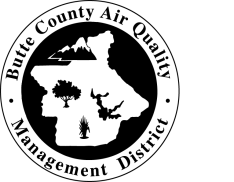 629 Entler Avenue, Suite 15   Chico, CA  95928  www.bcaqmd.org 			Ag Burn Day Status (530)332-9406 						Permit #___________________________Office Phone: (530) 332-9400 (toll free 1-855-332-9400)     						 (For District use only)Counter Hours:  Tuesday-Friday 7:30am-12pm					        General email: air@bcaqmd.orgApplicant Name_____________________________________________________________________  Telephone______________________________Mailing Address___________________________________________________________________  City_____________________  Zip_____________Email Address _______________________________________________________this  quality burn permit is valid only if  of the following conditions  :This burn permit is valid for burning agricultural waste in the locations indicated on the permit on days when agricultural burning is allowed by the State of California Air Resources Board (CARB) or by the Butte County Air Quality Management District (District).This burn permit may be revoked, suspended, or terminated for violation of any condition specified or when determined necessary for public safety by the APCO or his designated deputy.  Burn permit holders must comply with fire protection agency permit requirements. Contact Butte County Fire/CAL FIRE at 538-7111 with questions.Persons performing contracted burning must receive verbal authorization from the District prior to ignition and must comply with all requirements of the fire agency with jurisdiction over the area in which burning is to occur.  You must contact the District at 332-9406 after  to determine burn day status and provide burning notification per the instruction on the ag burn line prior to ignition. Alternatively, you may contact the District office at 332-9400 after 8:45am to speak with a District representative to request authorization to burn and provide notification. For permission to burn agricultural waste that is not piled brush or that is expected to burn beyond designated burn hours, you MUST receive verbal authorization from the District’s on-duty inspector prior to burning.  For authorization for weekend burning of agricultural waste that is not piled brush, call the on-duty inspector during regular office hours to discuss.The amount of acreage and hours of burning may be limited by the District in accordance with Rule 300.  Unless otherwise specified, ignition hours are as follows: piled brush: 8:45am to one hour before sunset (year-round); field crops and weeds: March – August, 10am to 5pm; from September – February, 10am to 3pm (flames out by 4pm).Field crops harvested prior to September 10th shall not be burned from October 1st through November 30th without prior authorization by the District.All field crop waste shall be backfired or strip fired into the wind, or other methods allowed by special permit from the District.All waste shall be: arranged to facilitate efficient burning, free of visible moisture, and dried as required (minimum of 30 days for agricultural waste greater than six (6) inches in diameter and fifteen (15) days for agricultural waste less than or equal to six (6) inches in diameter). The agricultural waste burned shall be free of prohibited materials, including, but not limited to, tires, plastic, metal, painted/treated lumber, cloth, rubber, or other similar smoke producing material. Burning of any agricultural commodity such as previously baled hay or rice straw is also prohibited.  A copy of this burn permit shall be available for inspection at the burn site during any burn operation.The “Right of Entry” as delineated by the California Health and Safety Code 41510 of Division 26 shall apply at all times. District staff shall not be denied access to burn sites.I have read the conditions in this permit and agree to comply with all of the conditions.  I understand that failure to comply with District Rules and Regulations will subject me to a civil or criminal action, or both.  I understand that the issuance of this permit does not relieve me of responsibility to use reasonable and ordinary care to prevent damage to the property of others or injury to persons. I accept responsibility for all burning activities, including smoke impacts, as a result of burning conducted at the above specified burn site location which is under my legal control. The undersigned hereby acknowledges and agrees that an electronic copy of this signed document shall be enforceable in the same manner as the signed original document.Signature ____________________________________________________________________ Title _______________________________________Name Printed _____________________________________________________________________  Date__________________________________Issued by______________________________________________ Date Issued_____________________ Expiration Date ______________________Receipt # __________________ Check # ___________________    ACI Payments _______________________  Cash ______   Money Order ______additional INSTRUCTIONS and proceduresADDITIONAL LOCATIONS: For District USE only:DEFINITIONS:ACREAGE FEE:  Fees for orchard prunings or brush, forest management/contracted burning, field crops (other than rice), grass & weeds, right-of-way, levee, ditches, land-clearing, and employee instruction are based on the acreage to be burned prior to the expiration of the permit.  The fees applicable for orchard prunings are on a per acre basis to the entire planted acreage, less the exempt acreage, owned or managed by the permit holder. Agricultural BUrning: Open outdoor fires used in agricultural operations in the management, range improvement, or the improvement of land for wildlife and game habitat, disease or pest prevention, or the use of open outdoor fires used in the operation or maintenance of a system for the delivery of water, wildland burning, forest management including silviculture and timber operations, or prescribed burning.agricultural operations: Includes growing and harvesting of crops, the raising of fowl, animals, or bees for the primary purpose of making a profit, or providing a livelihood, or an educational institution that conducts agricultural research or instruction.Agricultural waste: Unwanted or unsalable materials produced wholly from agricultural operations and materials not produced from agricultural operations but which are intimately related to the growing or harvesting of crops. Agricultural waste includes: Grass and weeds growing in or on fence rows, ditch banks, in or adjacent to fields in cultivation or being prepared for cultivation; vegetation removed for range improvement, for wildlife, game, or livestock habitat, forest management debris, or for the initial establishment of an agricultural operation on previously uncultivated land; fertilizer and pesticide sacks or other receptacles that are made predominately of paper that are burned where the sacks are emptied on that field; material produced from the operation or maintenance of waterways used in agricultural operations.CONTRACTED BURNING: Burning performed by a business/professional entity hired by the property owner.Land Clearing Waste: Wood from trees, vines, or bushes on property being developed for commercial or residential purposes.  A site inspection is required prior to receiving a burn authorization. The inspection fee is established per Rule 507 and is to be paid during permit issuance.OPERATION OF A MECHANIZED bURNER:  the use of open outdoor fires for the purpose of disposing of agricultural wastes, or wood waste from trees, vines, bushes, or other wood debris free of non-wood materials, in a mechanized burner.  Per 40 CFR § 60.2971, the emission limitations for air curtain incinerators that burn only wood waste are as follows: (a) Within 60 days after your air curtain incinerator reaches the charge rate at which it will operate, but no later than 180 days after its initial startup, you must meet the opacity limitation of 10 percent (6-minute average), except as described in paragraph and 35 percent (6-minute average) during the startup period that is within the first 30 minutes of operation. The limitations apply at all times except during malfunctions.  Operation of a mechanized burner is subject to a District inspection/fee per Rule 507 to be paid during permit issuance.  Right of way clearing; levee, ditch, and reservior maintenance: the burning by a public entity or utility for right of way clearing or other property access, or for levee, ditch, reservoir, or drainage maintenance. Location of Burn Site(s) (nearest crossroads)Location of Burn Site(s) (nearest crossroads)Location of Burn Site(s) (nearest crossroads)Type of CropNearest whole AcresNearest whole Acresx Fee/Ac= Fee$$$$$$$$Burn Category                                           Fee/Acre               If claiming an exemption, complete page 2Burn Category                                           Fee/Acre               If claiming an exemption, complete page 2Burn Category                                           Fee/Acre               If claiming an exemption, complete page 2Burn Category                                           Fee/Acre               If claiming an exemption, complete page 2Burn Category                                           Fee/Acre               If claiming an exemption, complete page 2Acreage Fee (page 2)Acreage Fee (page 2)$Orchard Prunings or Removal/BrushForest Management/Contracted BurningGrass, Weeds, Levee or Ditch$0.75/ac$1.00/ac$1.15/acBase FeeSacramento Valley Air Basin Control Council FeeBase FeeSacramento Valley Air Basin Control Council FeeBase FeeSacramento Valley Air Basin Control Council FeeBase FeeSacramento Valley Air Basin Control Council FeeBase FeeSacramento Valley Air Basin Control Council Fee$25.00$5.00Land ClearingEmployee Instruction$0.75/ac$0.75/acInspection Fee (District hourly rate, contact District) applies to Commercial Land Clearing for Development of 5 Acres + or for the use of Mechanizer Burners (Air Curtain Incinerators) *Inspection required prior to burn authorization*Inspection Fee (District hourly rate, contact District) applies to Commercial Land Clearing for Development of 5 Acres + or for the use of Mechanizer Burners (Air Curtain Incinerators) *Inspection required prior to burn authorization*Inspection Fee (District hourly rate, contact District) applies to Commercial Land Clearing for Development of 5 Acres + or for the use of Mechanizer Burners (Air Curtain Incinerators) *Inspection required prior to burn authorization*Inspection Fee (District hourly rate, contact District) applies to Commercial Land Clearing for Development of 5 Acres + or for the use of Mechanizer Burners (Air Curtain Incinerators) *Inspection required prior to burn authorization*Inspection Fee (District hourly rate, contact District) applies to Commercial Land Clearing for Development of 5 Acres + or for the use of Mechanizer Burners (Air Curtain Incinerators) *Inspection required prior to burn authorization*$TOTAL FEE                       TOTAL FEE                       TOTAL FEE                       TOTAL FEE                       TOTAL FEE                       $Location of Burn Site(s)  Location of Burn Site(s)  Type of CropPlanted AcresRound to whole #x Fee/Acre= Fee$$$$$$$$EXEMPT ACREAGE: includes young orchards (1st through 3rd leaf) and acreage where some or all of the prunings are chipped as an alternative to burning.  If claiming an exemption, complete the information below for the District’s evaluation and approval:EXEMPT ACREAGE: includes young orchards (1st through 3rd leaf) and acreage where some or all of the prunings are chipped as an alternative to burning.  If claiming an exemption, complete the information below for the District’s evaluation and approval:EXEMPT ACREAGE: includes young orchards (1st through 3rd leaf) and acreage where some or all of the prunings are chipped as an alternative to burning.  If claiming an exemption, complete the information below for the District’s evaluation and approval:EXEMPT ACREAGE: includes young orchards (1st through 3rd leaf) and acreage where some or all of the prunings are chipped as an alternative to burning.  If claiming an exemption, complete the information below for the District’s evaluation and approval:EXEMPT ACREAGE: includes young orchards (1st through 3rd leaf) and acreage where some or all of the prunings are chipped as an alternative to burning.  If claiming an exemption, complete the information below for the District’s evaluation and approval:Location of Burn Site(s) % Exempt and Reason for ExemptionType of CropPlanted acres x % non-exemptx Fee/Acre	= Fee (EXAMPLE 1) Hegan/Midway 50% ChippedAlmond20 acres x 50%=10 acres$0.75$7.50 (EXAMPLE 2) Hegan/Midway 100% 1st- 3rd leafWalnut10 acres x 100% =0 acres$0.00$0.00$$$$$$TOTAL$DateReceipt #Check #ACI PaymentsCashMoney Order